CONSILIUL SUPREM PENTRU ŞTIINŢĂ ŞI DEZVOLTARE TEHNOLOGICĂ AL ACADEMIEI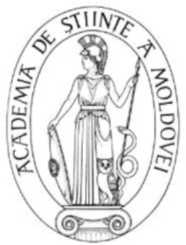 DE ŞTIINŢE A MOLDOVEISUPREME COUNCIL ON SCIENCE AND TECHNOLOGICAL DEVELOPMENT OF THE ACADEMY 
OF SCIENCES OF MOLDOVA HOTARIRE“ 21 “ aprilie 2016		                                                                             Nr. 130mun. ChişinăuCu privire la aprobarea Planului de acţiuniîn vederea realizării recomandărilor 
Curţii de Conturi În temeiul art. 86 y) din Codul cu privire la ştiinţă şi inovare al Republicii Moldova (Monitorul Oficial al Republicii Moldova, 2004, nr.125-129, art.663), cu modificările şi completările ulterioare, Consiliul Suprem pentru Ştiinţă şi Dezvoltare Tehnologică al Academiei de Ştiinţe a Moldovei  HOTĂRĂŞTE:1. A lua act de informaţia referitor la Raportul privind auditul performanței „Întrunește cadrul decizional de bugetare a investițiilor publice criteriile aferente realizării priorităților strategice” , aprobat prin Hotărîrea Curții de Conturi nr. 41 din 28 octombrie 2015, prezentată de dl Mihai Vieru, vicepreşedinte al AŞM.         2. Se aprobă Planul de acţiuni în vederea realizării recomandărilor Curţii de Conturi în urma auditului performanței „Întrunește cadrul decizional de bugetare a investițiilor publice criteriile aferente realizării priorităților strategice” (se anexează).        3. Controlul asupra executării prezentei hotărâri îi revine dlui Mihai VIERU, vicepreședinte al AȘM.  Preşedinte, academician								Gheorghe DUCASecretar ştiinţific general,doctor habilitat							Aurelia HANGANU